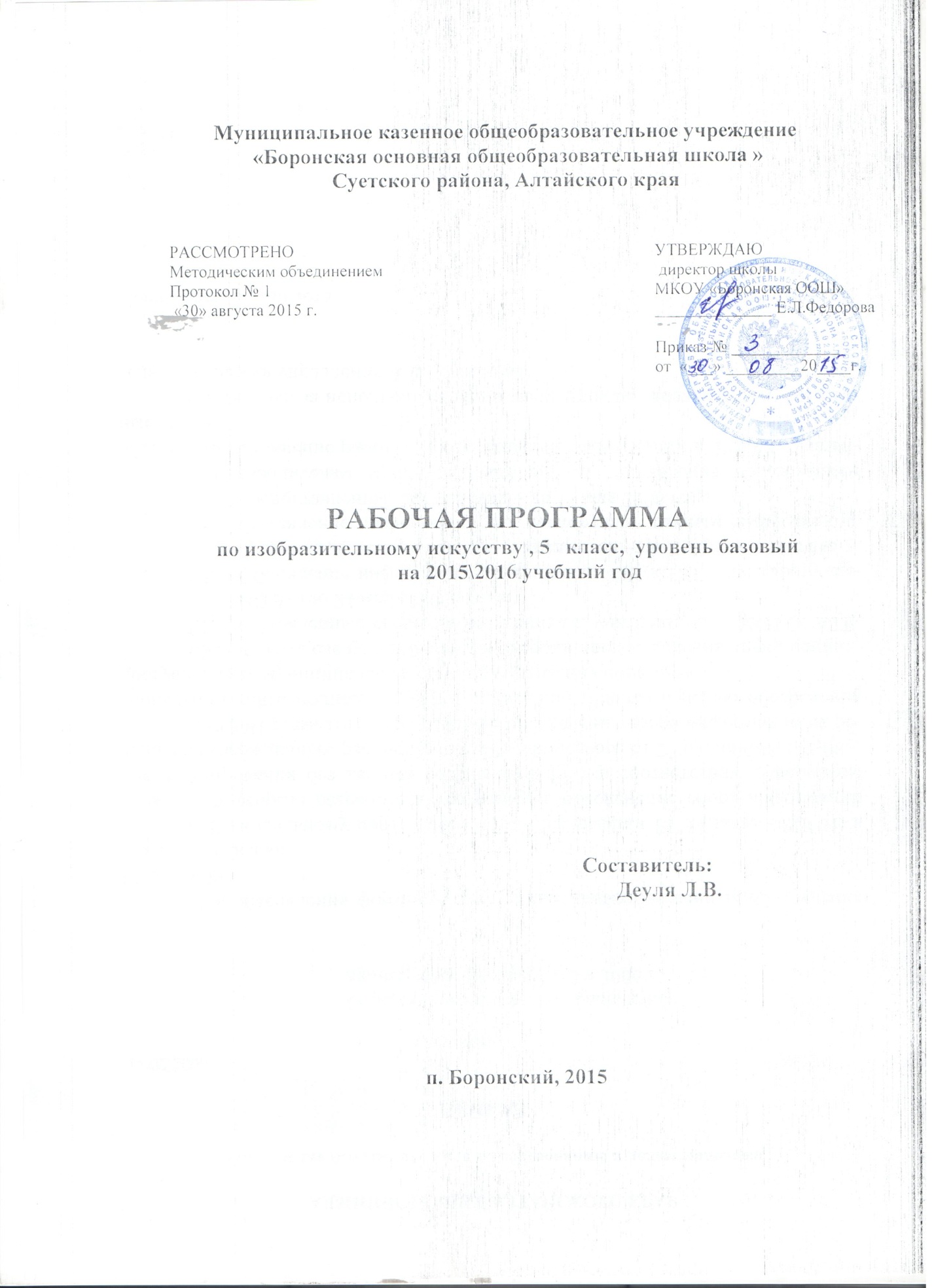    Пояснительная запискаПрограмма по изобразительному искусству разработана на основе  следующих  нормативных документов и материалов:Федеральный государственный образовательный стандарт (ФГОС) основного общего образования утвержден Приказом Министерства образования и науки РФ от 17 декабря 2010 г. N1897.Федеральный перечень учебников, рекомендуемых к использованию при реализации имеющих государственную аккредитацию образовательных программ начального общего, основного общего, среднего общего образования, утверждено приказом Министерства образования Российской Федерации от 31 марта 2014 г. № 253.Основная общеобразовательная программа основного общего образования МКОУ «БООШ»Учебного плана МКОУ « БООШ »на 2014-2015 учебный год.Положение  о рабочей программе учебного предмета школыавторской программы основного общего образования «Изобразительное искусство» предметной линии учебников под редакцией Б.М. Неменского. 5-9 классы: пособие для учителей общеобразоват. учреждений / [Б. М. Неменский, Л. А. Неменская, Н. А. Горяева, А. С. Питерских].  – 4-е изд. – М.: Просвещение, 2015. Согласно базисному учебному плану на изучение изобразительного искусства в 5 и 6 классах в объеме обязательного минимума содержания образовательных программ отводится 1 час в неделю в течение 35 рабочих недель, авторская программа рассчитана на 35 часов (1 час в неделю) на учебный год, рабочая программа разработана на 35 часов (1 час в неделю) на учебный год в каждом классе.Цель учебного предмета «Изобразительное искусство» в общеобразовательной школе — формирование художественной культуры учащихся как неотъемлемой части культуры духовной, т. е. культуры мироотношений, выработанных поколениями. Эти ценности как высшие ценности человеческой цивилизации, накапливаемые искусством, должны быть средством очеловечения, формирования нравственно-эстетической отзывчивости на прекрасное и безобразное в жизни и искусстве, т. е. зоркости души ребенка.Задачи: Воспитание интереса и понимания значения в жизни общества и человека пластических искусств: изобразительных, декоративно-прикладных, архитектуры и дизайна в профессиональных и народных формах. Воспитание и развитие творческих способностей и изобразительных навыков; расширение диапазона чувств, воображения и зрительных представлений, фантазии, воспитание эмоциональной отзывчивости на явления художественной культуры.Обучение основам изобразительной грамотности, формирование практических навыков работы в различных видах художественно-творческой деятельности (работа с натуры, по воображению – тематическое рисование, декоративная работа, лепка, аппликация и т.д.Общая характеристика учебного предметаУчебный предмет «Изобразительное искусство» объединяет в единую образовательную структуру практическую художественно-творческую деятельность, художественно-эстетическое восприятие произведений искусства и окружающей действительности. Изобразительное искусство как школьная дисциплина имеет интегративный характер, она включает в себя основы разных видов визуально-пространственных искусств — живописи, графики, скульптуры, дизайна, архитектуры, народного и декоративно-прикладного искусства, изображения в зрелищных и экранных искусствах. Содержание курса учитывает возрастание роли визуального образа как средства познания, коммуникации и профессиональной деятельности в условиях современности.Освоение изобразительного искусства в основной школе — продолжение художественно-эстетического образования, воспитания учащихся в начальной школе и опирается на полученный ими художественный опыт.Программа «Изобразительное искусство. 5—9 классы» создана в соответствии с требованиями Федерального государственного образовательного стандарта основного общего образования, Концепции духовно-нравственного развития и воспитания личности гражданина России. Эта программа является продуктом комплексного проекта, созданного на основе системной исследовательской и экспериментальной работы коллектива специалистов. Программа учитывает традиции российского художественного образования, современные инновационные методы, анализ зарубежных художественно-педагогических практик. Смысловая и логическая последовательность программы обеспечивает целостность учебного процесса и преемственность этапов обучения.Программа объединяет практические художественно-творческие задания, художественно-эстетическое восприятие произведений искусства и окружающей действительности в единую образовательную структуру, образуя условия для глубокого осознания и переживания каждой предложенной темы. Программа построена на принципах тематической цельности и последовательности развития курса, предполагает четкость поставленных задач и вариативность их решения. Программа предусматривает чередование уроков индивидуального практического творчества учащихся и уроков коллективной творческой деятельности, диалогичность и сотворчество учителя и ученика.Общая характеристика организации учебного процесса: технологий, методов, форм обучения        Используются элементы технологий:проблемное обучение;личностно-ориентированное обучение;учебного проектирования (метод проектов);технологии групповой деятельности;Методы организации учебно-познавательной деятельности:словесные (объяснение, повествование, рассуждение, проблемное изложение, беседа);наглядные (мультимедийные презентации, выставки работ учащихся);практические (демонстрация технологических приемов работы с материалами, инструментами, оборудованием);аналитические;проблемно-поисковые:методы самостоятельной работы и работы под руководством учителя.Методы контроля и самоконтроля:устного контроля (индивидуальный опрос, устная проверка знаний);методы практического контроля и самоконтроля (практические работы, контроль выполнения практических работ, самоконтроль за качеством выполнения практических работ).Методы самостоятельной познавательной деятельности учащихся:различение самостоятельных работ по характеру познавательной деятельности (по заданному образцу, конструктивные, требующие творческого подхода);деление самостоятельных работ по способу организации (групповая, индивидуальная)Основной формой обучения является урок.Технология обученияИгровые моменты, включенные в уроки, вызывают у детей особый интерес к познанию окружающего мира, что положительно сказывается на их продуктивно-изобразительной деятельности и отношении к занятиям.  В разных видах деятельности на уроках (рисовании, лепке, работе над аппликацией и т.д.) у детей развивается особая форма познания окружающего мира в процессе его восприятия, формируются его эмоциональные переживания, волевые и личностные качества. В этой деятельности у учеников развиваются важнейшие умения познания объектов и их изображения: наблюдательность, зрительно-двигательная память, механизмы деятельности воображения, зрительно-двигательное взаимодействие.Решение основных учебно-воспитательных задач достигается на уроках чередованием в течение урока всех видов деятельности. Что дает возможность более рационально использовать учебное время, повышать интенсивность работы школьников, обеспечивать непрерывное усвоение нового и закрепление пройденного материала. Важнейшим для преподавания изобразительного искусства является создание атмосферы увлеченности на уроке. Любое художественное познание нереально без радости, получаемой от него. Общеучебные умения, навыки и способы деятельностиРабочая программа предусматривает формирование у учащихся общеучебных умений и навыков, универсальных способов деятельности и ключевых компетенций. В этом направлении приоритетами для учебного предмета «Изобразительное искусство» на этапе основного общего образования являются:Познавательная деятельность:использование для познания окружающего мира различных методов (наблюдения, моделирования и др.); определение структуры объекта познания, поиск и выделение значимых функциональных связей и отношений между частями целого;умение разделять процессы на этапы; выделение характерных причинно-следственных связей; сравнение, сопоставление, классификация по одному или нескольким предложенным основаниям; творческое решение учебных и практических задач: умение искать оригинальное решение; самостоятельное выполнение различных художественно-творческих работ, участие в проектной деятельностиИнформационно-коммуникативная деятельность: адекватное восприятие художественных произведений и способность передавать его содержание в соответствии с целью учебного задания; умение вступать в общение с произведением искусства и друг с другом по поводу искусства, участвовать в диалоге; выбор и использование адекватных выразительных средств языка и знаковых систем; использование различных источников информации; Рефлексивная деятельность: оценивание своих учебных достижений и эмоционального состояния; осознанное определение сферы своих интересов и возможностей; владение умениями совместной деятельности и оценивание своей деятельности с точки зрения эстетических ценностейПланируемые результатыВ соответствии с требованиями к результатам освоения основной образовательной программы общего образования Федерального государственного образовательного стандарта обучение на занятиях по изобразительному искусству направлено на достижение учащимися личностных, метапредметных и предметных результатов.Личностные результаты отражаются в индивидуальных качественных свойствах учащихся, которые они должны приобрести в процессе освоения учебного предмета «Изобразительное искусство»:воспитание российской гражданской идентичности: патриотизма, любви и уважения к Отечеству, чувства гордости за свою Родину, прошлое и настоящее многонационального народа России; осознание своей этнической принадлежности, знание культуры своего народа, своего края, основ культурного наследия народов России и человечества; усвоение гуманистических, традиционных ценностей многонационального российского общества;формирование ответственного отношения к учению, готовности и способности обучающихся к саморазвитию и самообразованию на основе мотивации к обучению и познанию;формирование целостного мировоззрения, учитывающего культурное, языковое, духовное многообразие современного мира;формирование осознанного, уважительного и доброжелательного отношения к другому человеку, его мнению, мировоззрению, культуре; готовности и способности вести диалог с другими людьми и достигать в нем взаимопонимания;развитие морального сознания и компетентности в решении моральных проблем на основе личностного выбора, формирование нравственных чувств и нравственного поведения, осознанного и ответственного отношения к собственным поступкам;формирование коммуникативной компетентности в общении и сотрудничестве со сверстниками, взрослыми в процессе образовательной, творческой деятельности;осознание значения семьи в жизни человека и общества, принятие ценности семейной жизни, уважительное и заботливое отношение к членам своей семьи;развитие эстетического сознания через освоение художественного наследия народов России и мира, творческой деятельности эстетического характера.Метапредметные результаты характеризуют уровень сформированности универсальных способностей учащихся, проявляющихся в познавательной и практической творческой деятельности:умение самостоятельно определять цели своего обучения, ставить и формулировать для себя новые задачи в учёбе и познавательной деятельности, развивать мотивы и интересы своей познавательной деятельности;умение самостоятельно планировать пути достижения целей, в том числе альтернативные, осознанно выбирать наиболее эффективные способы решения учебных и познавательных задач;умение соотносить свои действия с планируемыми результатами, осуществлять контроль своей деятельности в процессе достижения результата, определять способы действий в рамках предложенных условий и требований, корректировать свои действия в соответствии с изменяющейся ситуацией;умение оценивать правильность выполнения учебной задачи, собственные возможности ее решения;владение основами самоконтроля, самооценки, принятия решений и осуществления осознанного выбора в учебной и познавательной деятельности;умение организовывать учебное сотрудничество и совместную деятельность с учителем и сверстниками; работать индивидуально и в группе: находить общее решение и разрешать конфликты на основе согласования позиций и учета интересов; формулировать, аргументировать и отстаивать свое мнение.Предметные результаты характеризуют опыт учащихся в художественно-творческой деятельности, который приобретается и закрепляется в процессе освоения учебного предмета:формирование основ художественной культуры обучающихся как части их общей духовной культуры, как особого способа познания жизни и средства организации общения; развитие эстетического, эмоционально-ценностного видения окружающего мира; развитие наблюдательности, способности к сопереживанию, зрительной памяти, ассоциативного мышления, художественного вкуса и творческого воображения;развитие визуально-пространственного мышления как формы эмоционально-ценностного освоения мира, самовыражения и ориентации в художественном и нравственном пространстве культуры;освоение художественной культуры во всем многообразии ее видов, жанров и стилей как материального выражения	 духовных ценностей, воплощенных в пространственных формах (фольклорное художественное творчество разных народов, классические произведения отечественного и зарубежного искусства, искусство современности);воспитание уважения к истории культуры своего Отечества, выраженной в архитектуре, изобразительном искусстве, в национальных образах предметно-материальной и пространственной среды, в понимании красоты человека;приобретение опыта создания художественного образа в разных видах и жанрах визуально-пространственных искусств: изобразительных (живопись, графика, скульптура), декоративно-прикладных, в архитектуре и дизайне; приобретение опыта работы над визуальным образом в синтетических искусствах (театр и кино);приобретение опыта работы различными художественными материалами и в разных техниках в различных видах визуально-пространственных искусств, в специфических формах художественной деятельности, в том числе базирующихся на ИКТ (цифровая фотография, видеозапись, компьютерная графика, мультипликация и анимация);развитие потребности в общении с произведениями изобразительного искусства, освоение практических умений и навыков восприятия, интерпретации и оценки произведений искусства; формирование активного отношения к традициям художественной культуры как смысловой, эстетической и личностно-значимой ценности;в осознание значения искусства и творчества в личной и культурной самоидентификации личности;развитие индивидуальных творческих способностей обучающихся, формирование устойчивого интереса к творческой деятельности.В результате изучения изобразительного искусства в 5 классе ученик должен:знать истоки и специфику образного языка декоративно-прикладного искусства;знать особенности уникального крестьянского искусства, семантическое значение традиционных образов, мотивов (древо жизни, конь, птица, солярные знаки);знать несколько народных художественных промыслов России;различать по стилистическим особенностям декоративное искусство разных народов и времен (например, Древнего Египта, Древней Греции, Китая, Западной  Евро	 XVII века);различать по материалу, технике исполнения современные виды декоративно-прикладного искусства (художественное стекло, керамика, ковка, литье, гобелен, батик и т. д.);выявлять в произведениях декоративно-прикладного искусства (народного, классического, современного) связь конструктивных, декоративных, изобразительных элементов, а также видеть единство материала, формы и декора;умело пользоваться языком декоративно-прикладного искусства, принципами декоративного обобщения, уметь передавать единство формы и декора (на доступном для данного возраста уровне);выстраивать декоративные, орнаментальные композиции в традиции народного искусства (используя традиционное письмо Гжели, Городца, Хохломы и т. д.) на основе ритмического повтора изобразительных или геометрических элементов;создавать художественно-декоративные объекты предметной среды, объединенные единой стилистикой (предметы быта, мебель, одежда, детали интерьера определенной эпохи);владеть практическими навыками выразительного использования фактуры, цвета, формы, объема, пространства в процессе создания в конкретном материале плоскостных или объемных декоративных композиций;владеть навыком работы в конкретном материале (батик, витраж и т. п.);владеть   компетенциями:   коммуникативной,   личностного   саморазвития,   ценностно-ориентационной, рефлексивной.Содержание курса    Тема 5 класса – «Декоративно-прикладное искусство в жизни человека» - посвящена изучению группы декоративных искусств, в которых сильна связь с фольклором, с народными корнями искусства. Здесь в наибольшей степени раскрывается свойственный детству наивно-декоративный язык изображения, игровая атмосфера, присущая как народным формам, так и декоративным функциям искусства в современной жизни. При изучении темы этого года необходим акцент на местные художественные традиции и конкретные промыслы.                         Раздел 1. Древние корни народного искусства 8 часовИстоки образного языка декоративно – прикладного искусства. Крестьянское прикладное искусство – уникальное явление духовной жизни народа. Связь крестьянского искусства с природой, бытом, трудом, эпосом, мировосприятием земледельца.Разные виды народного прикладного искусства: резьба и роспись по дереву, вышивка, народный костюмРаздел 2. Связь времен в народном искусстве 8 часовФормы бытования народных традиций в современной жизни. Общность современных традиционных художественных промыслов России, их истоки. Главные отличительные признаки изделий традиционных художественных промыслов (форма, материал, особенности  росписи, цветовой строй, приемы письма, элементы орнамента). Единство материалов, формы и декора, конструктивных декоративных изобразительных элементов в произведениях народных художественных промыслов.Раздел 3. Декор – человек, общество, время 12 часовРоль декоративных искусств в жизни общества, в различении людей по социальной принадлежности, в выявлении определенных общностей людей. Декор вещи как социальный знак, выявляющий,  подчеркивающий место человека в обществе. Особенности декоративно – прикладного искусства Древнего Египта, Китая, Западной Европы XVII века.Раздел 4. Декоративное искусство в современном мире 7 часовРазнообразие современного декоративно – прикладного искусства (керамика, стекло, металл, гобелен, батик и др.). Новые черты современного искусства. Выставочное и массовое декоративно – прикладного искусство. Тематическое планирование 5 классМатериально-техническое и учебно-методическое обеспечение Рабочей программыУМК1.  Изобразительное искусство. Рабочие программы. Предметная линия учебников под редакцией Б. М. Неменского. 5-9 классы: пособие для учителей общеобразоват. учреждений/ [Б. М. Неменский, Л. А. Неменская, Н. А. Горяева,   А. С. Питерских].  – 4-е изд. – М.: Просвещение, 2015. 2.  Горяева, Н. А., Островская, О. В. Изобразительное искусство. Декоративно-прикладное искусство в жизни человека: учебник. 5 кл. / под ред. Б. М. Неменского. – М.: Просвещение, 2013. Рекомендовано     Министерством образования    Российской Федерации3.  Н. А. Горяева. «Изобразительное искусство. Твоя мастерская. Рабочая тетрадь. 5 класс» под редакцией Б. М. Неменского.4.  Н. А. Горяева. «Изобразительное искусство. Декоративно-прикладное искусство. Методическое пособие. 5 класс» под редакцией Б. М. Неменского.Оборудование и приборы:1. Белая бумага2. Карандаши3. Акварельные, гуашевые краски4. Кисти5. Ёмкость для воды6. Клей7. Цветная бумага8. Глина, пластилин9. Стеки10. Доски для лепкиЦифровые образовательные ресурсы:1.  Мировая художественная культура. Большая детская энциклопедия (компакт-диск) – ООО «Хорошая погода», Россия 2006.2.  Мировая художественная культура. Культура стран древнего и средневекового Востока (компакт-диск) – ЗАО «Новый диск», 2005.3.  Популярная художественная энциклопедия. ДиректМедиаПаблишинг. Электронная версия, 2009.4.  Сокровища мирового Искусства. Электронная коллекция ДиректМедиа, 2004.Интернет-ресурсы:www SCHOOL. ru ООО «Кирилл и Мефодий». История искусства. Методическая поддержка. httpHYPERLINK "http://.schol-collection.edu.ru/"://.HYPERLINK "http://.schol-collection.edu.ru/"scholHYPERLINK "http://.schol-collection.edu.ru/"-HYPERLINK "http://.schol-collection.edu.ru/"collectionHYPERLINK "http://.schol-collection.edu.ru/".HYPERLINK "http://.schol-collection.edu.ru/"eduHYPERLINK "http://.schol-collection.edu.ru/".HYPERLINK "http://.schol-collection.edu.ru/"ruHYPERLINK "http://.schol-collection.edu.ru/"/ catalog/teacher/ - Единая коллекция цифровых образовательных ресурсовhttpHYPERLINK "http://art-rus.narod.ru/main.html"://HYPERLINK "http://art-rus.narod.ru/main.html"artHYPERLINK "http://art-rus.narod.ru/main.html"-HYPERLINK "http://art-rus.narod.ru/main.html"rusHYPERLINK "http://art-rus.narod.ru/main.html".HYPERLINK "http://art-rus.narod.ru/main.html"narodHYPERLINK "http://art-rus.narod.ru/main.html".HYPERLINK "http://art-rus.narod.ru/main.html"ruHYPERLINK "http://art-rus.narod.ru/main.html"/HYPERLINK "http://art-rus.narod.ru/main.html"mainHYPERLINK "http://art-rus.narod.ru/main.html".HYPERLINK "http://art-rus.narod.ru/main.html"html - Искусство в школе: научно-методический журналhttp://festival.1september.ru/-  Авторские программы и разработки уроков httpHYPERLINK "http://.schol-collection.edu.ru/"://.HYPERLINK "http://.schol-collection.edu.ru/"scholHYPERLINK "http://.schol-collection.edu.ru/"-HYPERLINK "http://.schol-collection.edu.ru/"collectionHYPERLINK "http://.schol-collection.edu.ru/".HYPERLINK "http://.schol-collection.edu.ru/"eduHYPERLINK "http://.schol-collection.edu.ru/".HYPERLINK "http://.schol-collection.edu.ru/"ruHYPERLINK "http://.schol-collection.edu.ru/"/ catalog/rubr - Азбука ИЗО. Музеи мираhttp://festival.1september.ru/  - Викторины httpHYPERLINK "http://www.uchportal.ru/load/149"://HYPERLINK "http://www.uchportal.ru/load/149"wwwHYPERLINK "http://www.uchportal.ru/load/149".HYPERLINK "http://www.uchportal.ru/load/149"uchportalHYPERLINK "http://www.uchportal.ru/load/149".HYPERLINK "http://www.uchportal.ru/load/149"ruHYPERLINK "http://www.uchportal.ru/load/149"/HYPERLINK "http://www.uchportal.ru/load/149"loadHYPERLINK "http://www.uchportal.ru/load/149"/149 - Учительский порталhttpHYPERLINK "http://www.openclass.ru/node/203070"://HYPERLINK "http://www.openclass.ru/node/203070"wwwHYPERLINK "http://www.openclass.ru/node/203070".HYPERLINK "http://www.openclass.ru/node/203070"openclassHYPERLINK "http://www.openclass.ru/node/203070".HYPERLINK "http://www.openclass.ru/node/203070"ruHYPERLINK "http://www.openclass.ru/node/203070"/HYPERLINK "http://www.openclass.ru/node/203070"nodeHYPERLINK "http://www.openclass.ru/node/203070"/203070 - Шедевры зарубежных художниковhttp://HYPERLINK "http://art.festival.1september.ru/"artHYPERLINK "http://art.festival.1september.ru/".festival.1september.ru/  - Газета "Искусство" издательского дома «Первое сентября»httpHYPERLINK "http://.draw.demiart.ru/"://.HYPERLINK "http://.draw.demiart.ru/"drawHYPERLINK "http://.draw.demiart.ru/".HYPERLINK "http://.draw.demiart.ru/"demiartHYPERLINK "http://.draw.demiart.ru/".HYPERLINK "http://.draw.demiart.ru/"ru - Уроки рисования
Технические средства обучения:1    Персональный компьютер2    Видеопроектор3    Интерактивная доска4    АудиоколонкиЛитература, рекомендованная для учащихся:1. Сокольникова, Н. М. Изобразительное искусство: основы рисунка. 5–8 классы. Ч. 1. –Обнинск: Титул, 19982. Сокольникова, Н. М. Изобразительное искусство: основы композиции. 5–8 классы. Ч. 2. – Обнинск: Титул, 19983. Сокольникова, Н. М. Изобразительное искусство: основы живописи. 5–8 классы. Ч. 3. – Обнинск: Титул, 19984. Сокольникова Н.М. Краткий словарь художественных терминов. Учебник по изобразительному искусству для 5-8 классов. - Обнинск: Титул, 19965. Я познаю мир: Архитектура: Детская энциклопедия. – М.: Астрель, 2002.6. Я познаю мир: Культура: Детская энциклопедия. – М.: АСТ-ЛТД, 1998.Календарно-тематическое планирование 5 классОценка качества знаний обучающихся по учебному предмету «Изобразительное искусство»Критерии оценки знаний и умений обучающихсяПри оценке результатов учебной деятельности учащихся учитывается характер допущенных ошибок: существенных и несущественных.     К категории существенных ошибок следует отнести такие, которые свидетельствуют о непонимании учащимися основных положений теории изобразительного искусства, значения специальной терминологии (лексики по предмету), а также о неумении правильно применить на уроке знания в процессе элементарного анализа воспринимаемого произведения и при выполнении практической работы. Как правило, существенные ошибки связаны с недостаточной глубиной и осознанностью освоения учебного материала.     К категории несущественных ошибок относятся ошибки, связанные с подменой одного термина или понятия другим, но относящимся к данному виду или жанру искусства. К таким ошибкам относятся упущения в ответе, когда не описан нехарактерный факт (явление), упущен один из нескольких признаков, характеризующих явление, сферу применения, область воздействия.Критерии и система оценки творческой работыКак решена композиция: правильное решение композиции, предмета, орнамента (как организована плоскость листа, как согласованы между собой все компоненты изображения, как выражена общая идея и содержание).Владение техникой: как ученик пользуется художественными материалами, как использует выразительные художественные средства в выполнении задания.Общее впечатление от работы. Оригинальность, яркость и эмоциональность созданного образа, чувство меры в оформлении и соответствие оформления  работы. Аккуратность всей работы.Из всех этих компонентов складывается общая оценка работы обучающегося.Номер и название темыВсего часов на темупрактическиеСроки реализацииТема 1. Древние корни народного искусства88Сентябрь, ОктябрьТема 2. Связь времен в народном искусстве88Ноябрь, ДекабрьТема 3. Декор – человек, общество, время1212Январь, Февраль, МартТема 4. Декоративное искусство в современном мире77Апрель, МайИТОГО3535Номер урокаДатаТема урока СодержаниеВиды деятельности обучающихся (практические, лабораторные, контрольные работы, экскурсии и др.)Планируемые образовательные результаты: предметные, метапредметные, личностные (универсальные учебные действия – УУД)Планируемые образовательные результаты: предметные, метапредметные, личностные (универсальные учебные действия – УУД)Ведущие формы, методы, средства обучения на уроке12345667Тема 1. Древние корни народного искусства (8 часов)Тема 1. Древние корни народного искусства (8 часов)Тема 1. Древние корни народного искусства (8 часов)Тема 1. Древние корни народного искусства (8 часов)Тема 1. Древние корни народного искусства (8 часов)Тема 1. Древние корни народного искусства (8 часов)Тема 1. Древние корни народного искусства (8 часов)Тема 1. Древние корни народного искусства (8 часов)1/1 Древние образы в народном искусствеТрадиционные образы народного (крестьянского) прикладного искусства. Солярные знаки, конь, птица, мать-земля, древо жизни как выражение мифопоэтических представлений человека о жизни природы, о мире, как обозначение жизненно важных для человека смыслов, как память народа. Связь образа матери-земли с символами плодородия. Форма и цвет как знаки, символизирующие идею обожествления солнца, неба и земли нашими далекими предками.Диалоговая беседа по теме, практическая работаПредметные: расширяют свои представления о культуре Руси; получают возможность продолжить учиться работать с учебником, организовывать рабочее место, использовать художественные материалы и инструменты для работы; осваивают навыки декоративного обобщения, знакомятся с русскими обрядами.Метапредметные: понимают учебную задачу уроков; отвечают на вопросы; обобщают собственные представления; слушают и ведут диалог; оценивают свои достижения; умеют выбирать средства для реализации художественного замысла.Личностные: имеют мотивацию к учебной деятельности, навыки сотрудничества с взрослыми и сверстниками в разных ситуациях, отзывчивы к красоте родной природы, народного костюма, русских праздников и обрядов.  Предметные: расширяют свои представления о культуре Руси; получают возможность продолжить учиться работать с учебником, организовывать рабочее место, использовать художественные материалы и инструменты для работы; осваивают навыки декоративного обобщения, знакомятся с русскими обрядами.Метапредметные: понимают учебную задачу уроков; отвечают на вопросы; обобщают собственные представления; слушают и ведут диалог; оценивают свои достижения; умеют выбирать средства для реализации художественного замысла.Личностные: имеют мотивацию к учебной деятельности, навыки сотрудничества с взрослыми и сверстниками в разных ситуациях, отзывчивы к красоте родной природы, народного костюма, русских праздников и обрядов.  Беседа, мультимедийная презентация, игра-викторина, выставка детских работ 2/1Убранство русской избыДом — мир, обжитой человеком, образ освоенного пространства. Дом как микрокосмос. Избы севера и средней полосы России. Единство конструкции и декора в традиционном русском жилище. Отражение картины мира в трехчастной структуре и в декоре крестьянского дома (крыша, фронтон — небо, рубленая клеть — земля, подклеть (подпол) — подземный мир; знаки-образы в декоре избы, связанные с разными сферами обитания). Декоративное убранство (наряд) крестьянского дома: охлупень, полотенце, причелины, лобовая доска, наличники, ставни. Символическое значение образов и мотивов в узорном убранстве русских изб.Диалоговая беседа по теме, практическая работаПредметные: расширяют свои представления о культуре Руси; получают возможность продолжить учиться работать с учебником, организовывать рабочее место, использовать художественные материалы и инструменты для работы; осваивают навыки декоративного обобщения, знакомятся с русскими обрядами.Метапредметные: понимают учебную задачу уроков; отвечают на вопросы; обобщают собственные представления; слушают и ведут диалог; оценивают свои достижения; умеют выбирать средства для реализации художественного замысла.Личностные: имеют мотивацию к учебной деятельности, навыки сотрудничества с взрослыми и сверстниками в разных ситуациях, отзывчивы к красоте родной природы, народного костюма, русских праздников и обрядов.  Предметные: расширяют свои представления о культуре Руси; получают возможность продолжить учиться работать с учебником, организовывать рабочее место, использовать художественные материалы и инструменты для работы; осваивают навыки декоративного обобщения, знакомятся с русскими обрядами.Метапредметные: понимают учебную задачу уроков; отвечают на вопросы; обобщают собственные представления; слушают и ведут диалог; оценивают свои достижения; умеют выбирать средства для реализации художественного замысла.Личностные: имеют мотивацию к учебной деятельности, навыки сотрудничества с взрослыми и сверстниками в разных ситуациях, отзывчивы к красоте родной природы, народного костюма, русских праздников и обрядов.  Беседа, мультимедийная презентация, игра-викторина, выставка детских работ 3/1Внутренний мир русской избыДеревенский мудро устроенный быт. Устройство внутреннего пространства крестьянского дома, его символика (потолок — небо, пол — земля, подпол — подземный мир, окна — очи, свет).Жизненно важные центры в крестьянском доме: печь, красный угол, коник, полати и др. Круг предметов быта, труда (ткацкий стан, прялка, люлька, светец и т. п.), включение их в пространство дома. Единство пользы и красоты в крестьянском жилище.Диалоговая беседа по теме, практическая работаПредметные: расширяют свои представления о культуре Руси; получают возможность продолжить учиться работать с учебником, организовывать рабочее место, использовать художественные материалы и инструменты для работы; осваивают навыки декоративного обобщения, знакомятся с русскими обрядами.Метапредметные: понимают учебную задачу уроков; отвечают на вопросы; обобщают собственные представления; слушают и ведут диалог; оценивают свои достижения; умеют выбирать средства для реализации художественного замысла.Личностные: имеют мотивацию к учебной деятельности, навыки сотрудничества с взрослыми и сверстниками в разных ситуациях, отзывчивы к красоте родной природы, народного костюма, русских праздников и обрядов.  Предметные: расширяют свои представления о культуре Руси; получают возможность продолжить учиться работать с учебником, организовывать рабочее место, использовать художественные материалы и инструменты для работы; осваивают навыки декоративного обобщения, знакомятся с русскими обрядами.Метапредметные: понимают учебную задачу уроков; отвечают на вопросы; обобщают собственные представления; слушают и ведут диалог; оценивают свои достижения; умеют выбирать средства для реализации художественного замысла.Личностные: имеют мотивацию к учебной деятельности, навыки сотрудничества с взрослыми и сверстниками в разных ситуациях, отзывчивы к красоте родной природы, народного костюма, русских праздников и обрядов.  Беседа, мультимедийная презентация, игра-викторина, выставка детских работ 4/1Конструкция и декор предметов народного быта Русские прялки, деревянная резная и расписная посуда, предметы труда — область конструктивной фантазии, умелого владения материалом, высокого художественного вкуса народных мастеров. Единство пользы и красоты, конструкции и декора.Предметы народного быта: прялки, ковши (ковш-скопкарь, ковш-конюх, ковш-черпак), ендовы, солоницы, хлебницы, вальки, рубеля и др. Символическое значение декоративных элементов в резьбе и росписи. Нарядный декор — не только украшение предмета, но и выражение представлений людей об упорядоченности мироздания в образной форме. Превращение бытового, утилитарного предмета в вещь- образ.Диалоговая беседа по теме, практическая работаПредметные: расширяют свои представления о культуре Руси; получают возможность продолжить учиться работать с учебником, организовывать рабочее место, использовать художественные материалы и инструменты для работы; осваивают навыки декоративного обобщения, знакомятся с русскими обрядами.Метапредметные: понимают учебную задачу уроков; отвечают на вопросы; обобщают собственные представления; слушают и ведут диалог; оценивают свои достижения; умеют выбирать средства для реализации художественного замысла.Личностные: имеют мотивацию к учебной деятельности, навыки сотрудничества с взрослыми и сверстниками в разных ситуациях, отзывчивы к красоте родной природы, народного костюма, русских праздников и обрядов.  Предметные: расширяют свои представления о культуре Руси; получают возможность продолжить учиться работать с учебником, организовывать рабочее место, использовать художественные материалы и инструменты для работы; осваивают навыки декоративного обобщения, знакомятся с русскими обрядами.Метапредметные: понимают учебную задачу уроков; отвечают на вопросы; обобщают собственные представления; слушают и ведут диалог; оценивают свои достижения; умеют выбирать средства для реализации художественного замысла.Личностные: имеют мотивацию к учебной деятельности, навыки сотрудничества с взрослыми и сверстниками в разных ситуациях, отзывчивы к красоте родной природы, народного костюма, русских праздников и обрядов.  Беседа, мультимедийная презентация, игра-викторина, выставка детских работ 5/1Русская народная вышивкаКрестьянская вышивка — хранительница древнейших образов и мотивов, устойчивости их вариативных решений. Условность языка орнамента, его символическое значение. Особенности орнаментальных построений в вышивках полотенец, подзоров, женских рубах и др. Связь образов и мотивов крестьянской вышивки с природой, их необычайная выразительность (мотив птицы, коня и всадника, матери- земли, древа жизни и т. д.). Символика цвета в крестьянской вышивке (белый цвет, красный цвет).Диалоговая беседа по теме, практическая работаПредметные: расширяют свои представления о культуре Руси; получают возможность продолжить учиться работать с учебником, организовывать рабочее место, использовать художественные материалы и инструменты для работы; осваивают навыки декоративного обобщения, знакомятся с русскими обрядами.Метапредметные: понимают учебную задачу уроков; отвечают на вопросы; обобщают собственные представления; слушают и ведут диалог; оценивают свои достижения; умеют выбирать средства для реализации художественного замысла.Личностные: имеют мотивацию к учебной деятельности, навыки сотрудничества с взрослыми и сверстниками в разных ситуациях, отзывчивы к красоте родной природы, народного костюма, русских праздников и обрядов.  Предметные: расширяют свои представления о культуре Руси; получают возможность продолжить учиться работать с учебником, организовывать рабочее место, использовать художественные материалы и инструменты для работы; осваивают навыки декоративного обобщения, знакомятся с русскими обрядами.Метапредметные: понимают учебную задачу уроков; отвечают на вопросы; обобщают собственные представления; слушают и ведут диалог; оценивают свои достижения; умеют выбирать средства для реализации художественного замысла.Личностные: имеют мотивацию к учебной деятельности, навыки сотрудничества с взрослыми и сверстниками в разных ситуациях, отзывчивы к красоте родной природы, народного костюма, русских праздников и обрядов.  Беседа, мультимедийная презентация, игра-викторина, выставка детских работ 6/1Народный праздничный костюм (2)Народный праздничный костюм — целостный художественный образ. Северорусский комплекс (в основе — сарафан) и южнорусский (в основе па- нёва) комплекс женской одежды. Рубаха — основа женского и мужского костюмов. Разнообразие форм и украшений народного праздничного костюма в различных регионах России.Свадебный костюм. Формы и декор женских головных уборов. Выражение идеи целостности мироздания через связь небесного, земного и подземноподводного миров, идеи плодородия в образном строе народного праздничного костюма.Защитная функция декоративных элементов крестьянского костюма. Символика цвета в народной одежде.Диалоговая беседа по теме, практическая работаПредметные: расширяют свои представления о культуре Руси; получают возможность продолжить учиться работать с учебником, организовывать рабочее место, использовать художественные материалы и инструменты для работы; осваивают навыки декоративного обобщения, знакомятся с русскими обрядами.Метапредметные: понимают учебную задачу уроков; отвечают на вопросы; обобщают собственные представления; слушают и ведут диалог; оценивают свои достижения; умеют выбирать средства для реализации художественного замысла.Личностные: имеют мотивацию к учебной деятельности, навыки сотрудничества с взрослыми и сверстниками в разных ситуациях, отзывчивы к красоте родной природы, народного костюма, русских праздников и обрядов.  Предметные: расширяют свои представления о культуре Руси; получают возможность продолжить учиться работать с учебником, организовывать рабочее место, использовать художественные материалы и инструменты для работы; осваивают навыки декоративного обобщения, знакомятся с русскими обрядами.Метапредметные: понимают учебную задачу уроков; отвечают на вопросы; обобщают собственные представления; слушают и ведут диалог; оценивают свои достижения; умеют выбирать средства для реализации художественного замысла.Личностные: имеют мотивацию к учебной деятельности, навыки сотрудничества с взрослыми и сверстниками в разных ситуациях, отзывчивы к красоте родной природы, народного костюма, русских праздников и обрядов.  Беседа, мультимедийная презентация, игра-викторина, выставка детских работ 7/2Народный праздничный костюм Народный праздничный костюм — целостный художественный образ. Северорусский комплекс (в основе — сарафан) и южнорусский (в основе па- нёва) комплекс женской одежды. Рубаха — основа женского и мужского костюмов. Разнообразие форм и украшений народного праздничного костюма в различных регионах России.Свадебный костюм. Формы и декор женских головных уборов. Выражение идеи целостности мироздания через связь небесного, земного и подземноподводного миров, идеи плодородия в образном строе народного праздничного костюма.Защитная функция декоративных элементов крестьянского костюма. Символика цвета в народной одежде.Диалоговая беседа по теме, практическая работаПредметные: расширяют свои представления о культуре Руси; получают возможность продолжить учиться работать с учебником, организовывать рабочее место, использовать художественные материалы и инструменты для работы; осваивают навыки декоративного обобщения, знакомятся с русскими обрядами.Метапредметные: понимают учебную задачу уроков; отвечают на вопросы; обобщают собственные представления; слушают и ведут диалог; оценивают свои достижения; умеют выбирать средства для реализации художественного замысла.Личностные: имеют мотивацию к учебной деятельности, навыки сотрудничества с взрослыми и сверстниками в разных ситуациях, отзывчивы к красоте родной природы, народного костюма, русских праздников и обрядов.  Предметные: расширяют свои представления о культуре Руси; получают возможность продолжить учиться работать с учебником, организовывать рабочее место, использовать художественные материалы и инструменты для работы; осваивают навыки декоративного обобщения, знакомятся с русскими обрядами.Метапредметные: понимают учебную задачу уроков; отвечают на вопросы; обобщают собственные представления; слушают и ведут диалог; оценивают свои достижения; умеют выбирать средства для реализации художественного замысла.Личностные: имеют мотивацию к учебной деятельности, навыки сотрудничества с взрослыми и сверстниками в разных ситуациях, отзывчивы к красоте родной природы, народного костюма, русских праздников и обрядов.  Беседа, мультимедийная презентация, игра-викторина, выставка детских работ 8/1Народные праздничные обряды(обобщение темы)Календарные народные праздники — это способ участия человека, связанного с землей, в событиях природы (будь то посев или созревание колоса), это коллективное ощущение целостности мира, народное творчество в действии.Обрядовые действия народного праздника (святочные, масленичные обряды, зеленые святки, осенние праздники), их символическое значениеДиалоговая беседа по теме, практическая работаПредметные: расширяют свои представления о культуре Руси; получают возможность продолжить учиться работать с учебником, организовывать рабочее место, использовать художественные материалы и инструменты для работы; осваивают навыки декоративного обобщения, знакомятся с русскими обрядами.Метапредметные: понимают учебную задачу уроков; отвечают на вопросы; обобщают собственные представления; слушают и ведут диалог; оценивают свои достижения; умеют выбирать средства для реализации художественного замысла.Личностные: имеют мотивацию к учебной деятельности, навыки сотрудничества с взрослыми и сверстниками в разных ситуациях, отзывчивы к красоте родной природы, народного костюма, русских праздников и обрядов.  Предметные: расширяют свои представления о культуре Руси; получают возможность продолжить учиться работать с учебником, организовывать рабочее место, использовать художественные материалы и инструменты для работы; осваивают навыки декоративного обобщения, знакомятся с русскими обрядами.Метапредметные: понимают учебную задачу уроков; отвечают на вопросы; обобщают собственные представления; слушают и ведут диалог; оценивают свои достижения; умеют выбирать средства для реализации художественного замысла.Личностные: имеют мотивацию к учебной деятельности, навыки сотрудничества с взрослыми и сверстниками в разных ситуациях, отзывчивы к красоте родной природы, народного костюма, русских праздников и обрядов.  Беседа, мультимедийная презентация, игра-викторина, выставка детских работ Тема 2. Связь времен в народном искусстве (8 часов)Тема 2. Связь времен в народном искусстве (8 часов)Тема 2. Связь времен в народном искусстве (8 часов)Тема 2. Связь времен в народном искусстве (8 часов)Тема 2. Связь времен в народном искусстве (8 часов)Тема 2. Связь времен в народном искусстве (8 часов)Тема 2. Связь времен в народном искусстве (8 часов)Тема 2. Связь времен в народном искусстве (8 часов)9/1Древние образы в современных народных игрушкахМагическая роль глиняной игрушки в глубокой древности. Традиционные древние образы (конь, птица, баба) в современных народных игрушках. Особенности пластической формы, росписи глиняных игрушек, принадлежащих к различным художественным промысламЕдинство формы и декора в народной игрушке. Особенности цветового строя, основные декоративные элементы росписи филимоновской, дымковской, каргопольской игрушек. Диалоговая беседа по теме, практическая работаПредметные: расширяют свои представления о культуре Руси; получают возможность продолжить учиться работать с учебником, организовывать рабочее место, использовать художественные материалы и инструменты для работы; осваивают навыки декоративного обобщения, знакомятся с народными промыслами.Метапредметные: понимают учебную задачу уроков; отвечают на вопросы; обобщают собственные представления; слушают и ведут диалог; оценивают свои достижения; умеют выбирать средства для реализации художественного замысла.Личностные: имеют мотивацию к учебной деятельности, навыки сотрудничества с взрослыми и сверстниками в разных ситуациях, отзывчивы к красоте изделий народных промыслов  Предметные: расширяют свои представления о культуре Руси; получают возможность продолжить учиться работать с учебником, организовывать рабочее место, использовать художественные материалы и инструменты для работы; осваивают навыки декоративного обобщения, знакомятся с народными промыслами.Метапредметные: понимают учебную задачу уроков; отвечают на вопросы; обобщают собственные представления; слушают и ведут диалог; оценивают свои достижения; умеют выбирать средства для реализации художественного замысла.Личностные: имеют мотивацию к учебной деятельности, навыки сотрудничества с взрослыми и сверстниками в разных ситуациях, отзывчивы к красоте изделий народных промыслов  Беседа, мультимедийная презентация, игра-викторина, выставка детских работ 10/1Искусство ГжелиКраткие сведения из истории развития гжельской керамики. Значение промысла для отечественной народной культуры. Слияние промысла с художественной промышленностью. Природные мотивы в изделиях гжельских мастеров.Разнообразие и скульптурность посудных форм, единство формы и декора. Орнаментальные и декоративносюжетные композиции.Особенности гжельской росписи: сочетание синего и белого, игра тонов, тоновые контрасты, виртуозный круговой «мазок с тенями», дающий пятно с игрой тональных переходов — от светлого к темному. Сочетание мазка-пятна с тонкой прямой волнистой, спиралевидной линией.Диалоговая беседа по теме, практическая работаПредметные: расширяют свои представления о культуре Руси; получают возможность продолжить учиться работать с учебником, организовывать рабочее место, использовать художественные материалы и инструменты для работы; осваивают навыки декоративного обобщения, знакомятся с народными промыслами.Метапредметные: понимают учебную задачу уроков; отвечают на вопросы; обобщают собственные представления; слушают и ведут диалог; оценивают свои достижения; умеют выбирать средства для реализации художественного замысла.Личностные: имеют мотивацию к учебной деятельности, навыки сотрудничества с взрослыми и сверстниками в разных ситуациях, отзывчивы к красоте изделий народных промыслов  Предметные: расширяют свои представления о культуре Руси; получают возможность продолжить учиться работать с учебником, организовывать рабочее место, использовать художественные материалы и инструменты для работы; осваивают навыки декоративного обобщения, знакомятся с народными промыслами.Метапредметные: понимают учебную задачу уроков; отвечают на вопросы; обобщают собственные представления; слушают и ведут диалог; оценивают свои достижения; умеют выбирать средства для реализации художественного замысла.Личностные: имеют мотивацию к учебной деятельности, навыки сотрудничества с взрослыми и сверстниками в разных ситуациях, отзывчивы к красоте изделий народных промыслов  Беседа, мультимедийная презентация, игра-викторина, выставка детских работ 11/1Городецкая росписьКраткие сведения из истории развития городецкой росписи. Изделия Городца — национальное достояние отечественной культуры. Своеобразие городецкой росписи,единство предметной формы и декора. Бутоны, купавки, розаны — традиционные элементы городецкой росписи. Птица и конь —традиционные мотивы городецкой росписи. Красочность, изящество, отточенность линейного рисунка в орнаментальных и сюжетных росписях.Основные приемы городецкой росписи.Диалоговая беседа по теме, практическая работаПредметные: расширяют свои представления о культуре Руси; получают возможность продолжить учиться работать с учебником, организовывать рабочее место, использовать художественные материалы и инструменты для работы; осваивают навыки декоративного обобщения, знакомятся с народными промыслами.Метапредметные: понимают учебную задачу уроков; отвечают на вопросы; обобщают собственные представления; слушают и ведут диалог; оценивают свои достижения; умеют выбирать средства для реализации художественного замысла.Личностные: имеют мотивацию к учебной деятельности, навыки сотрудничества с взрослыми и сверстниками в разных ситуациях, отзывчивы к красоте изделий народных промыслов  Предметные: расширяют свои представления о культуре Руси; получают возможность продолжить учиться работать с учебником, организовывать рабочее место, использовать художественные материалы и инструменты для работы; осваивают навыки декоративного обобщения, знакомятся с народными промыслами.Метапредметные: понимают учебную задачу уроков; отвечают на вопросы; обобщают собственные представления; слушают и ведут диалог; оценивают свои достижения; умеют выбирать средства для реализации художественного замысла.Личностные: имеют мотивацию к учебной деятельности, навыки сотрудничества с взрослыми и сверстниками в разных ситуациях, отзывчивы к красоте изделий народных промыслов  Беседа, мультимедийная презентация, игра-викторина, выставка детских работ 12/1ХохломаКраткие сведения из истории развития хохломского промысла. Своеобразие хохломской росписи. Связь традиционного орнамента с природой. Травный узор, или «травка», — главный мотив хохломской росписи. Основные элементы травного орнамента, последовательность его выполнения. Роспись «под фон», или фоновое письмо, его особенности. Причудливо - затейливая роспись «Кудрина».Диалоговая беседа по теме, практическая работаПредметные: расширяют свои представления о культуре Руси; получают возможность продолжить учиться работать с учебником, организовывать рабочее место, использовать художественные материалы и инструменты для работы; осваивают навыки декоративного обобщения, знакомятся с народными промыслами.Метапредметные: понимают учебную задачу уроков; отвечают на вопросы; обобщают собственные представления; слушают и ведут диалог; оценивают свои достижения; умеют выбирать средства для реализации художественного замысла.Личностные: имеют мотивацию к учебной деятельности, навыки сотрудничества с взрослыми и сверстниками в разных ситуациях, отзывчивы к красоте изделий народных промыслов  Предметные: расширяют свои представления о культуре Руси; получают возможность продолжить учиться работать с учебником, организовывать рабочее место, использовать художественные материалы и инструменты для работы; осваивают навыки декоративного обобщения, знакомятся с народными промыслами.Метапредметные: понимают учебную задачу уроков; отвечают на вопросы; обобщают собственные представления; слушают и ведут диалог; оценивают свои достижения; умеют выбирать средства для реализации художественного замысла.Личностные: имеют мотивацию к учебной деятельности, навыки сотрудничества с взрослыми и сверстниками в разных ситуациях, отзывчивы к красоте изделий народных промыслов  Беседа, мультимедийная презентация, игра-викторина, выставка детских работ 13/1Жостово. Роспись по металлуКраткие сведения из истории художественного промысла. Разнообразие форм подносов, фонов и вариантов построения цветочных композиций, сочетание в росписи крупных, средних и мелких форм цветов.Жостовская роспись — свободная кистевая, живописная импровизация. Создание в живописи эффекта освещенности, объемности в изображении цветов.Основные приемы жостовского письма, формирующие букет: замале- вок, тенежка, прокладка, бликовка, чертежка, привязка.Диалоговая беседа по теме, практическая работаПредметные: расширяют свои представления о культуре Руси; получают возможность продолжить учиться работать с учебником, организовывать рабочее место, использовать художественные материалы и инструменты для работы; осваивают навыки декоративного обобщения, знакомятся с народными промыслами.Метапредметные: понимают учебную задачу уроков; отвечают на вопросы; обобщают собственные представления; слушают и ведут диалог; оценивают свои достижения; умеют выбирать средства для реализации художественного замысла.Личностные: имеют мотивацию к учебной деятельности, навыки сотрудничества с взрослыми и сверстниками в разных ситуациях, отзывчивы к красоте изделий народных промыслов  Предметные: расширяют свои представления о культуре Руси; получают возможность продолжить учиться работать с учебником, организовывать рабочее место, использовать художественные материалы и инструменты для работы; осваивают навыки декоративного обобщения, знакомятся с народными промыслами.Метапредметные: понимают учебную задачу уроков; отвечают на вопросы; обобщают собственные представления; слушают и ведут диалог; оценивают свои достижения; умеют выбирать средства для реализации художественного замысла.Личностные: имеют мотивацию к учебной деятельности, навыки сотрудничества с взрослыми и сверстниками в разных ситуациях, отзывчивы к красоте изделий народных промыслов  Беседа, мультимедийная презентация, игра-викторина, выставка детских работ 14/1Щепа. Роспись по Лубу и дереву. Тиснение и резьба по бересте (2)Дерево и береста — основные материалы в крестьянском быту. Щепная птица счастья — птица света. Изделия из бересты: короба, хлебницы, набирухи для ягод, туеса — творения искусных мастеров. Резное узорочье берестяных изделий. Мезенская роспись в украшении берестяной деревянной утвари Русского Севера, ее своеобразие.Изысканный графический орнамент мезенской росписи, ее праздничная декоративность. Сочетание красно-коричневого, красного, зеленого замалев- ка с графической линией — черным перьевым контуром.Диалоговая беседа по теме, практическая работаПредметные: расширяют свои представления о культуре Руси; получают возможность продолжить учиться работать с учебником, организовывать рабочее место, использовать художественные материалы и инструменты для работы; осваивают навыки декоративного обобщения, знакомятся с народными промыслами.Метапредметные: понимают учебную задачу уроков; отвечают на вопросы; обобщают собственные представления; слушают и ведут диалог; оценивают свои достижения; умеют выбирать средства для реализации художественного замысла.Личностные: имеют мотивацию к учебной деятельности, навыки сотрудничества с взрослыми и сверстниками в разных ситуациях, отзывчивы к красоте изделий народных промыслов  Предметные: расширяют свои представления о культуре Руси; получают возможность продолжить учиться работать с учебником, организовывать рабочее место, использовать художественные материалы и инструменты для работы; осваивают навыки декоративного обобщения, знакомятся с народными промыслами.Метапредметные: понимают учебную задачу уроков; отвечают на вопросы; обобщают собственные представления; слушают и ведут диалог; оценивают свои достижения; умеют выбирать средства для реализации художественного замысла.Личностные: имеют мотивацию к учебной деятельности, навыки сотрудничества с взрослыми и сверстниками в разных ситуациях, отзывчивы к красоте изделий народных промыслов  Беседа, мультимедийная презентация, игра-викторина, выставка детских работ 15/2Щепа. Роспись по Лубу и дереву. Тиснение и резьба по берестеДерево и береста — основные материалы в крестьянском быту. Щепная птица счастья — птица света. Изделия из бересты: короба, хлебницы, набирухи для ягод, туеса — творения искусных мастеров. Резное узорочье берестяных изделий. Мезенская роспись в украшении берестяной деревянной утвари Русского Севера, ее своеобразие.Изысканный графический орнамент мезенской росписи, ее праздничная декоративность. Сочетание красно-коричневого, красного, зеленого замалев- ка с графической линией — черным перьевым контуром.Диалоговая беседа по теме, практическая работаПредметные: расширяют свои представления о культуре Руси; получают возможность продолжить учиться работать с учебником, организовывать рабочее место, использовать художественные материалы и инструменты для работы; осваивают навыки декоративного обобщения, знакомятся с народными промыслами.Метапредметные: понимают учебную задачу уроков; отвечают на вопросы; обобщают собственные представления; слушают и ведут диалог; оценивают свои достижения; умеют выбирать средства для реализации художественного замысла.Личностные: имеют мотивацию к учебной деятельности, навыки сотрудничества с взрослыми и сверстниками в разных ситуациях, отзывчивы к красоте изделий народных промыслов  Предметные: расширяют свои представления о культуре Руси; получают возможность продолжить учиться работать с учебником, организовывать рабочее место, использовать художественные материалы и инструменты для работы; осваивают навыки декоративного обобщения, знакомятся с народными промыслами.Метапредметные: понимают учебную задачу уроков; отвечают на вопросы; обобщают собственные представления; слушают и ведут диалог; оценивают свои достижения; умеют выбирать средства для реализации художественного замысла.Личностные: имеют мотивацию к учебной деятельности, навыки сотрудничества с взрослыми и сверстниками в разных ситуациях, отзывчивы к красоте изделий народных промыслов  Беседа, мультимедийная презентация, игра-викторина, выставка детских работ 16/1Роль народных художественных промыслов в современной жизниВыставка работ беседа на темы «Традиционные народные промыслы — гордость и достояние национальной отечественной культуры», «Место произведений традиционных народных промыслов в современной жизни, быту», «Промыслы как искусство художественного сувенира».Традиционные народные промыслы, о которых не шел разговор на уроках (представление этих промыслов поисковыми группами).Диалоговая беседа по теме, практическая работаПредметные: расширяют свои представления о культуре Руси; получают возможность продолжить учиться работать с учебником, организовывать рабочее место, использовать художественные материалы и инструменты для работы; осваивают навыки декоративного обобщения, знакомятся с народными промыслами.Метапредметные: понимают учебную задачу уроков; отвечают на вопросы; обобщают собственные представления; слушают и ведут диалог; оценивают свои достижения; умеют выбирать средства для реализации художественного замысла.Личностные: имеют мотивацию к учебной деятельности, навыки сотрудничества с взрослыми и сверстниками в разных ситуациях, отзывчивы к красоте изделий народных промыслов  Предметные: расширяют свои представления о культуре Руси; получают возможность продолжить учиться работать с учебником, организовывать рабочее место, использовать художественные материалы и инструменты для работы; осваивают навыки декоративного обобщения, знакомятся с народными промыслами.Метапредметные: понимают учебную задачу уроков; отвечают на вопросы; обобщают собственные представления; слушают и ведут диалог; оценивают свои достижения; умеют выбирать средства для реализации художественного замысла.Личностные: имеют мотивацию к учебной деятельности, навыки сотрудничества с взрослыми и сверстниками в разных ситуациях, отзывчивы к красоте изделий народных промыслов  Беседа, мультимедийная презентация, игра-викторина, выставка детских работ Тема 3. Декор – человек, общество, время (12 часов)Тема 3. Декор – человек, общество, время (12 часов)Тема 3. Декор – человек, общество, время (12 часов)Тема 3. Декор – человек, общество, время (12 часов)Тема 3. Декор – человек, общество, время (12 часов)Тема 3. Декор – человек, общество, время (12 часов)Тема 3. Декор – человек, общество, время (12 часов)Тема 3. Декор – человек, общество, время (12 часов)17/1Зачем людям украшения (2)Предметы декоративного искусства несут на себе печать определенных человеческих отношений. Украсить — значит наполнить вещь общественно значимым смыслом, определить социальную роль ее хозяина. Эта роль сказывается на всем образном строе вещи: характере деталей, рисунке орнамента, цветовом строе, композиции.Особенности украшений воинов, древних охотников, вождя племени, царя и т. д.Диалоговая беседа по теме, практическая работаПредметные: расширяют свои представления о культуре России; получают возможность продолжить учиться работать с учебником, организовывать рабочее место, использовать художественные материалы и инструменты для работы; осваивают навыки декоративного обобщения, знакомятся с культурой Древнего Египта, Японии, Западной Европы. Метапредметные: понимают учебную задачу уроков; отвечают на вопросы; обобщают собственные представления; слушают и ведут диалог; оценивают свои достижения; умеют выбирать средства для реализации художественного замысла.Личностные: имеют мотивацию к учебной деятельности, навыки сотрудничества с взрослыми и сверстниками в разных ситуациях, отзывчивы к красоте украшений, народных костюмов.Предметные: расширяют свои представления о культуре России; получают возможность продолжить учиться работать с учебником, организовывать рабочее место, использовать художественные материалы и инструменты для работы; осваивают навыки декоративного обобщения, знакомятся с культурой Древнего Египта, Японии, Западной Европы. Метапредметные: понимают учебную задачу уроков; отвечают на вопросы; обобщают собственные представления; слушают и ведут диалог; оценивают свои достижения; умеют выбирать средства для реализации художественного замысла.Личностные: имеют мотивацию к учебной деятельности, навыки сотрудничества с взрослыми и сверстниками в разных ситуациях, отзывчивы к красоте украшений, народных костюмов.Беседа, мультимедийная презентация, игра-викторина, выставка детских работ 18/2Зачем людям украшенияПредметы декоративного искусства несут на себе печать определенных человеческих отношений. Украсить — значит наполнить вещь общественно значимым смыслом, определить социальную роль ее хозяина. Эта роль сказывается на всем образном строе вещи: характере деталей, рисунке орнамента, цветовом строе, композиции.Особенности украшений воинов, древних охотников, вождя племени, царя и т. д.Диалоговая беседа по теме, практическая работаПредметные: расширяют свои представления о культуре России; получают возможность продолжить учиться работать с учебником, организовывать рабочее место, использовать художественные материалы и инструменты для работы; осваивают навыки декоративного обобщения, знакомятся с культурой Древнего Египта, Японии, Западной Европы. Метапредметные: понимают учебную задачу уроков; отвечают на вопросы; обобщают собственные представления; слушают и ведут диалог; оценивают свои достижения; умеют выбирать средства для реализации художественного замысла.Личностные: имеют мотивацию к учебной деятельности, навыки сотрудничества с взрослыми и сверстниками в разных ситуациях, отзывчивы к красоте украшений, народных костюмов.Предметные: расширяют свои представления о культуре России; получают возможность продолжить учиться работать с учебником, организовывать рабочее место, использовать художественные материалы и инструменты для работы; осваивают навыки декоративного обобщения, знакомятся с культурой Древнего Египта, Японии, Западной Европы. Метапредметные: понимают учебную задачу уроков; отвечают на вопросы; обобщают собственные представления; слушают и ведут диалог; оценивают свои достижения; умеют выбирать средства для реализации художественного замысла.Личностные: имеют мотивацию к учебной деятельности, навыки сотрудничества с взрослыми и сверстниками в разных ситуациях, отзывчивы к красоте украшений, народных костюмов.Беседа, мультимедийная презентация, игра-викторина, выставка детских работ 19/1Роль декоративного искусства в жизни древнего общества (2)Роль декоративно-прикладного искусства в Древнем Египте. Подчеркивание власти, могущества, знатности египетских фараонов с помощью декоративного искусства. Символика элементов декора в произведениях Древнего Египта, их связь с мировоззрением египтян (изображение лотоса, жука-скарабея, священной кобры, ладьи вечности, глаза-уаджета и др.).Различие одежд людей высших и низших сословий. Символика цвета в украшениях.Диалоговая беседа по теме, практическая работаПредметные: расширяют свои представления о культуре России; получают возможность продолжить учиться работать с учебником, организовывать рабочее место, использовать художественные материалы и инструменты для работы; осваивают навыки декоративного обобщения, знакомятся с культурой Древнего Египта, Японии, Западной Европы. Метапредметные: понимают учебную задачу уроков; отвечают на вопросы; обобщают собственные представления; слушают и ведут диалог; оценивают свои достижения; умеют выбирать средства для реализации художественного замысла.Личностные: имеют мотивацию к учебной деятельности, навыки сотрудничества с взрослыми и сверстниками в разных ситуациях, отзывчивы к красоте украшений, народных костюмов.Предметные: расширяют свои представления о культуре России; получают возможность продолжить учиться работать с учебником, организовывать рабочее место, использовать художественные материалы и инструменты для работы; осваивают навыки декоративного обобщения, знакомятся с культурой Древнего Египта, Японии, Западной Европы. Метапредметные: понимают учебную задачу уроков; отвечают на вопросы; обобщают собственные представления; слушают и ведут диалог; оценивают свои достижения; умеют выбирать средства для реализации художественного замысла.Личностные: имеют мотивацию к учебной деятельности, навыки сотрудничества с взрослыми и сверстниками в разных ситуациях, отзывчивы к красоте украшений, народных костюмов.Беседа, мультимедийная презентация, игра-викторина, выставка детских работ 20/2Роль декоративного искусства в жизни древнего обществаРоль декоративно-прикладного искусства в Древнем Египте. Подчеркивание власти, могущества, знатности египетских фараонов с помощью декоративного искусства. Символика элементов декора в произведениях Древнего Египта, их связь с мировоззрением египтян (изображение лотоса, жука-скарабея, священной кобры, ладьи вечности, глаза-уаджета и др.).Различие одежд людей высших и низших сословий. Символика цвета в украшениях.Диалоговая беседа по теме, практическая работаПредметные: расширяют свои представления о культуре России; получают возможность продолжить учиться работать с учебником, организовывать рабочее место, использовать художественные материалы и инструменты для работы; осваивают навыки декоративного обобщения, знакомятся с культурой Древнего Египта, Японии, Западной Европы. Метапредметные: понимают учебную задачу уроков; отвечают на вопросы; обобщают собственные представления; слушают и ведут диалог; оценивают свои достижения; умеют выбирать средства для реализации художественного замысла.Личностные: имеют мотивацию к учебной деятельности, навыки сотрудничества с взрослыми и сверстниками в разных ситуациях, отзывчивы к красоте украшений, народных костюмов.Предметные: расширяют свои представления о культуре России; получают возможность продолжить учиться работать с учебником, организовывать рабочее место, использовать художественные материалы и инструменты для работы; осваивают навыки декоративного обобщения, знакомятся с культурой Древнего Египта, Японии, Западной Европы. Метапредметные: понимают учебную задачу уроков; отвечают на вопросы; обобщают собственные представления; слушают и ведут диалог; оценивают свои достижения; умеют выбирать средства для реализации художественного замысла.Личностные: имеют мотивацию к учебной деятельности, навыки сотрудничества с взрослыми и сверстниками в разных ситуациях, отзывчивы к красоте украшений, народных костюмов.Беседа, мультимедийная презентация, игра-викторина, выставка детских работ 21/1Одежда «говорит» о человеке (3)Одежда, костюм не только служат практическим целям, но и являются особым знаком — знаком положения человека в обществе, его роли в обществе.Декоративно-прикладное искусство Древнего Китая. Строгая регламентация в одежде у людей разных сословий. Символы императора. Знаки отличия в одежде высших чиновников. Одежды знатных китаянок, их украшения.Декоративно-прикладное искусство Западной Европы XVII века (эпоха барокко), которое было совершенно не похоже на древнеегипетское, древнекитайское своими формами, орнаментикой, цветовой гаммой. Однако суть декора (украшений) остается та же — выявлять роль людей, их отношения в обществе, а также выявлять и подчеркивать определенные общности людей по классовому, сословному и профессиональному признакам.Черты торжественности, парадности, чрезмерной декоративности в декоративно-прикладном искусстве XVII века. Причудливость формы, пышная декоративная отделка интерьеров, мебели, предметов быта. Костюм придворной знати, акцент в костюме на привилегированное положение человека в обществе. Одежда буржуазии, простых горожан.Диалоговая беседа по теме, практическая работаПредметные: расширяют свои представления о культуре России; получают возможность продолжить учиться работать с учебником, организовывать рабочее место, использовать художественные материалы и инструменты для работы; осваивают навыки декоративного обобщения, знакомятся с культурой Древнего Египта, Японии, Западной Европы. Метапредметные: понимают учебную задачу уроков; отвечают на вопросы; обобщают собственные представления; слушают и ведут диалог; оценивают свои достижения; умеют выбирать средства для реализации художественного замысла.Личностные: имеют мотивацию к учебной деятельности, навыки сотрудничества с взрослыми и сверстниками в разных ситуациях, отзывчивы к красоте украшений, народных костюмов.Предметные: расширяют свои представления о культуре России; получают возможность продолжить учиться работать с учебником, организовывать рабочее место, использовать художественные материалы и инструменты для работы; осваивают навыки декоративного обобщения, знакомятся с культурой Древнего Египта, Японии, Западной Европы. Метапредметные: понимают учебную задачу уроков; отвечают на вопросы; обобщают собственные представления; слушают и ведут диалог; оценивают свои достижения; умеют выбирать средства для реализации художественного замысла.Личностные: имеют мотивацию к учебной деятельности, навыки сотрудничества с взрослыми и сверстниками в разных ситуациях, отзывчивы к красоте украшений, народных костюмов.Беседа, мультимедийная презентация, игра-викторина, выставка детских работ 22/2Одежда «говорит» о человекеОдежда, костюм не только служат практическим целям, но и являются особым знаком — знаком положения человека в обществе, его роли в обществе.Декоративно-прикладное искусство Древнего Китая. Строгая регламентация в одежде у людей разных сословий. Символы императора. Знаки отличия в одежде высших чиновников. Одежды знатных китаянок, их украшения.Декоративно-прикладное искусство Западной Европы XVII века (эпоха барокко), которое было совершенно не похоже на древнеегипетское, древнекитайское своими формами, орнаментикой, цветовой гаммой. Однако суть декора (украшений) остается та же — выявлять роль людей, их отношения в обществе, а также выявлять и подчеркивать определенные общности людей по классовому, сословному и профессиональному признакам.Черты торжественности, парадности, чрезмерной декоративности в декоративно-прикладном искусстве XVII века. Причудливость формы, пышная декоративная отделка интерьеров, мебели, предметов быта. Костюм придворной знати, акцент в костюме на привилегированное положение человека в обществе. Одежда буржуазии, простых горожан.Диалоговая беседа по теме, практическая работаПредметные: расширяют свои представления о культуре России; получают возможность продолжить учиться работать с учебником, организовывать рабочее место, использовать художественные материалы и инструменты для работы; осваивают навыки декоративного обобщения, знакомятся с культурой Древнего Египта, Японии, Западной Европы. Метапредметные: понимают учебную задачу уроков; отвечают на вопросы; обобщают собственные представления; слушают и ведут диалог; оценивают свои достижения; умеют выбирать средства для реализации художественного замысла.Личностные: имеют мотивацию к учебной деятельности, навыки сотрудничества с взрослыми и сверстниками в разных ситуациях, отзывчивы к красоте украшений, народных костюмов.Предметные: расширяют свои представления о культуре России; получают возможность продолжить учиться работать с учебником, организовывать рабочее место, использовать художественные материалы и инструменты для работы; осваивают навыки декоративного обобщения, знакомятся с культурой Древнего Египта, Японии, Западной Европы. Метапредметные: понимают учебную задачу уроков; отвечают на вопросы; обобщают собственные представления; слушают и ведут диалог; оценивают свои достижения; умеют выбирать средства для реализации художественного замысла.Личностные: имеют мотивацию к учебной деятельности, навыки сотрудничества с взрослыми и сверстниками в разных ситуациях, отзывчивы к красоте украшений, народных костюмов.Беседа, мультимедийная презентация, игра-викторина, выставка детских работ 23/3Одежда «говорит» о человекеОдежда, костюм не только служат практическим целям, но и являются особым знаком — знаком положения человека в обществе, его роли в обществе.Декоративно-прикладное искусство Древнего Китая. Строгая регламентация в одежде у людей разных сословий. Символы императора. Знаки отличия в одежде высших чиновников. Одежды знатных китаянок, их украшения.Декоративно-прикладное искусство Западной Европы XVII века (эпоха барокко), которое было совершенно не похоже на древнеегипетское, древнекитайское своими формами, орнаментикой, цветовой гаммой. Однако суть декора (украшений) остается та же — выявлять роль людей, их отношения в обществе, а также выявлять и подчеркивать определенные общности людей по классовому, сословному и профессиональному признакам.Черты торжественности, парадности, чрезмерной декоративности в декоративно-прикладном искусстве XVII века. Причудливость формы, пышная декоративная отделка интерьеров, мебели, предметов быта. Костюм придворной знати, акцент в костюме на привилегированное положение человека в обществе. Одежда буржуазии, простых горожан.Диалоговая беседа по теме, практическая работаПредметные: расширяют свои представления о культуре России; получают возможность продолжить учиться работать с учебником, организовывать рабочее место, использовать художественные материалы и инструменты для работы; осваивают навыки декоративного обобщения, знакомятся с культурой Древнего Египта, Японии, Западной Европы. Метапредметные: понимают учебную задачу уроков; отвечают на вопросы; обобщают собственные представления; слушают и ведут диалог; оценивают свои достижения; умеют выбирать средства для реализации художественного замысла.Личностные: имеют мотивацию к учебной деятельности, навыки сотрудничества с взрослыми и сверстниками в разных ситуациях, отзывчивы к красоте украшений, народных костюмов.Предметные: расширяют свои представления о культуре России; получают возможность продолжить учиться работать с учебником, организовывать рабочее место, использовать художественные материалы и инструменты для работы; осваивают навыки декоративного обобщения, знакомятся с культурой Древнего Египта, Японии, Западной Европы. Метапредметные: понимают учебную задачу уроков; отвечают на вопросы; обобщают собственные представления; слушают и ведут диалог; оценивают свои достижения; умеют выбирать средства для реализации художественного замысла.Личностные: имеют мотивацию к учебной деятельности, навыки сотрудничества с взрослыми и сверстниками в разных ситуациях, отзывчивы к красоте украшений, народных костюмов.Беседа, мультимедийная презентация, игра-викторина, выставка детских работ 24/1О чем рассказывают нам гербы и эмблемы (2)Декоративность, орнаментальность, изобразительная условность искусства геральдики.Первые гербы, которые появились в Западной Европе в Средние века. Роль геральдики в жизни рыцарского общества. Фамильный герб как знак достоинства его владельца, символ чести рода.Гербы ремесленных цехов в эпоху Средневековья как отражение характера их деятельности.Основные части классического герба. Формы щитов, геральдические и негеральдические фигуры, взятые из жизни и мифологии, их символическое значение. Символика цвета в классической геральдике. Составные элементы старинного герба (щит, щитодержатели, корона, шлем, девиз, мантия).Символы и эмблемы в современном обществе: отличительные знаки государства, страны, города, партии, фирмы.Диалоговая беседа по теме, практическая работаПредметные: расширяют свои представления о культуре России; получают возможность продолжить учиться работать с учебником, организовывать рабочее место, использовать художественные материалы и инструменты для работы; осваивают навыки декоративного обобщения, знакомятся с культурой Древнего Египта, Японии, Западной Европы. Метапредметные: понимают учебную задачу уроков; отвечают на вопросы; обобщают собственные представления; слушают и ведут диалог; оценивают свои достижения; умеют выбирать средства для реализации художественного замысла.Личностные: имеют мотивацию к учебной деятельности, навыки сотрудничества с взрослыми и сверстниками в разных ситуациях, отзывчивы к красоте украшений, народных костюмов.Предметные: расширяют свои представления о культуре России; получают возможность продолжить учиться работать с учебником, организовывать рабочее место, использовать художественные материалы и инструменты для работы; осваивают навыки декоративного обобщения, знакомятся с культурой Древнего Египта, Японии, Западной Европы. Метапредметные: понимают учебную задачу уроков; отвечают на вопросы; обобщают собственные представления; слушают и ведут диалог; оценивают свои достижения; умеют выбирать средства для реализации художественного замысла.Личностные: имеют мотивацию к учебной деятельности, навыки сотрудничества с взрослыми и сверстниками в разных ситуациях, отзывчивы к красоте украшений, народных костюмов.Беседа, мультимедийная презентация, игра-викторина, выставка детских работ 25/2О чем рассказывают нам гербы и эмблемыДекоративность, орнаментальность, изобразительная условность искусства геральдики.Первые гербы, которые появились в Западной Европе в Средние века. Роль геральдики в жизни рыцарского общества. Фамильный герб как знак достоинства его владельца, символ чести рода.Гербы ремесленных цехов в эпоху Средневековья как отражение характера их деятельности.Основные части классического герба. Формы щитов, геральдические и негеральдические фигуры, взятые из жизни и мифологии, их символическое значение. Символика цвета в классической геральдике. Составные элементы старинного герба (щит, щитодержатели, корона, шлем, девиз, мантия).Символы и эмблемы в современном обществе: отличительные знаки государства, страны, города, партии, фирмы.Диалоговая беседа по теме, практическая работаПредметные: расширяют свои представления о культуре России; получают возможность продолжить учиться работать с учебником, организовывать рабочее место, использовать художественные материалы и инструменты для работы; осваивают навыки декоративного обобщения, знакомятся с культурой Древнего Египта, Японии, Западной Европы. Метапредметные: понимают учебную задачу уроков; отвечают на вопросы; обобщают собственные представления; слушают и ведут диалог; оценивают свои достижения; умеют выбирать средства для реализации художественного замысла.Личностные: имеют мотивацию к учебной деятельности, навыки сотрудничества с взрослыми и сверстниками в разных ситуациях, отзывчивы к красоте украшений, народных костюмов.Предметные: расширяют свои представления о культуре России; получают возможность продолжить учиться работать с учебником, организовывать рабочее место, использовать художественные материалы и инструменты для работы; осваивают навыки декоративного обобщения, знакомятся с культурой Древнего Египта, Японии, Западной Европы. Метапредметные: понимают учебную задачу уроков; отвечают на вопросы; обобщают собственные представления; слушают и ведут диалог; оценивают свои достижения; умеют выбирать средства для реализации художественного замысла.Личностные: имеют мотивацию к учебной деятельности, навыки сотрудничества с взрослыми и сверстниками в разных ситуациях, отзывчивы к красоте украшений, народных костюмов.Беседа, мультимедийная презентация, игра-викторина, выставка детских работ 26/1Роль декоративного искусства в жизни человека и общества (3)Диалоговая беседа по теме, практическая работаПредметные: расширяют свои представления о культуре России; получают возможность продолжить учиться работать с учебником, организовывать рабочее место, использовать художественные материалы и инструменты для работы; осваивают навыки декоративного обобщения, знакомятся с культурой Древнего Египта, Японии, Западной Европы. Метапредметные: понимают учебную задачу уроков; отвечают на вопросы; обобщают собственные представления; слушают и ведут диалог; оценивают свои достижения; умеют выбирать средства для реализации художественного замысла.Личностные: имеют мотивацию к учебной деятельности, навыки сотрудничества с взрослыми и сверстниками в разных ситуациях, отзывчивы к красоте украшений, народных костюмов.Предметные: расширяют свои представления о культуре России; получают возможность продолжить учиться работать с учебником, организовывать рабочее место, использовать художественные материалы и инструменты для работы; осваивают навыки декоративного обобщения, знакомятся с культурой Древнего Египта, Японии, Западной Европы. Метапредметные: понимают учебную задачу уроков; отвечают на вопросы; обобщают собственные представления; слушают и ведут диалог; оценивают свои достижения; умеют выбирать средства для реализации художественного замысла.Личностные: имеют мотивацию к учебной деятельности, навыки сотрудничества с взрослыми и сверстниками в разных ситуациях, отзывчивы к красоте украшений, народных костюмов.Беседа, мультимедийная презентация, игра-викторина, выставка детских работ 27/2Роль декоративного искусства в жизни человека и обществаДиалоговая беседа по теме, практическая работаПредметные: расширяют свои представления о культуре России; получают возможность продолжить учиться работать с учебником, организовывать рабочее место, использовать художественные материалы и инструменты для работы; осваивают навыки декоративного обобщения, знакомятся с культурой Древнего Египта, Японии, Западной Европы. Метапредметные: понимают учебную задачу уроков; отвечают на вопросы; обобщают собственные представления; слушают и ведут диалог; оценивают свои достижения; умеют выбирать средства для реализации художественного замысла.Личностные: имеют мотивацию к учебной деятельности, навыки сотрудничества с взрослыми и сверстниками в разных ситуациях, отзывчивы к красоте украшений, народных костюмов.Предметные: расширяют свои представления о культуре России; получают возможность продолжить учиться работать с учебником, организовывать рабочее место, использовать художественные материалы и инструменты для работы; осваивают навыки декоративного обобщения, знакомятся с культурой Древнего Египта, Японии, Западной Европы. Метапредметные: понимают учебную задачу уроков; отвечают на вопросы; обобщают собственные представления; слушают и ведут диалог; оценивают свои достижения; умеют выбирать средства для реализации художественного замысла.Личностные: имеют мотивацию к учебной деятельности, навыки сотрудничества с взрослыми и сверстниками в разных ситуациях, отзывчивы к красоте украшений, народных костюмов.Беседа, мультимедийная презентация, игра-викторина, выставка детских работ 28/3Роль декоративного искусства в жизни человека и общества (обобщение темы)Диалоговая беседа по теме, практическая работаПредметные: расширяют свои представления о культуре России; получают возможность продолжить учиться работать с учебником, организовывать рабочее место, использовать художественные материалы и инструменты для работы; осваивают навыки декоративного обобщения, знакомятся с культурой Древнего Египта, Японии, Западной Европы. Метапредметные: понимают учебную задачу уроков; отвечают на вопросы; обобщают собственные представления; слушают и ведут диалог; оценивают свои достижения; умеют выбирать средства для реализации художественного замысла.Личностные: имеют мотивацию к учебной деятельности, навыки сотрудничества с взрослыми и сверстниками в разных ситуациях, отзывчивы к красоте украшений, народных костюмов.Предметные: расширяют свои представления о культуре России; получают возможность продолжить учиться работать с учебником, организовывать рабочее место, использовать художественные материалы и инструменты для работы; осваивают навыки декоративного обобщения, знакомятся с культурой Древнего Египта, Японии, Западной Европы. Метапредметные: понимают учебную задачу уроков; отвечают на вопросы; обобщают собственные представления; слушают и ведут диалог; оценивают свои достижения; умеют выбирать средства для реализации художественного замысла.Личностные: имеют мотивацию к учебной деятельности, навыки сотрудничества с взрослыми и сверстниками в разных ситуациях, отзывчивы к красоте украшений, народных костюмов.Беседа, мультимедийная презентация, игра-викторина, выставка детских работ Тема 4. Декоративное искусство в современном мире (7 часов)Тема 4. Декоративное искусство в современном мире (7 часов)Тема 4. Декоративное искусство в современном мире (7 часов)Тема 4. Декоративное искусство в современном мире (7 часов)Тема 4. Декоративное искусство в современном мире (7 часов)Тема 4. Декоративное искусство в современном мире (7 часов)Тема 4. Декоративное искусство в современном мире (7 часов)Тема 4. Декоративное искусство в современном мире (7 часов)29/1Современное выставочное искусство (4)Многообразие материалов и техник современного декоративно-прикладного искусства (художественная керамика, стекло, металл, гобелен, роспись по ткани, моделирование одежды).Современное понимание красоты профессиональными художниками — мастерами декоративно-прикладного искусства. Насыщенность произведений яркой образностью, причудливой игрой фантазии и воображения.Пластический язык материала, его роль в создании художественного образа. Роль выразительных средств (форма, линия, пятно, цвет, ритм, фактура) в построении декоративной композиции в конкретном материале. Декоративный можность объединения отдельных предметов в целостный художественный образ. Творческая интерпретация древних образов народного искусства в работах современных художников.Диалоговая беседа по теме, практическая работаДиалоговая беседа по теме, практическая работаПредметные: расширяют свои представления о культуре Руси; получают возможность продолжить учиться работать с учебником, организовывать рабочее место, использовать художественные материалы и инструменты для работы; осваивают навыки декоративного обобщения, знакомятся с современным выставочным искусством.Метапредметные: понимают учебную задачу уроков; отвечают на вопросы; обобщают собственные представления; слушают и ведут диалог; оценивают свои достижения; умеют выбирать средства для реализации художественного замысла.Личностные: имеют мотивацию к учебной деятельности, навыки сотрудничества с взрослыми и сверстниками в разных ситуациях, отзывчивы к красоте родной природы, декоративных работ мастеров.  Беседа, мультимедийная презентация, игра-викторина, выставка детских работ 30/2Современное выставочное искусствоМногообразие материалов и техник современного декоративно-прикладного искусства (художественная керамика, стекло, металл, гобелен, роспись по ткани, моделирование одежды).Современное понимание красоты профессиональными художниками — мастерами декоративно-прикладного искусства. Насыщенность произведений яркой образностью, причудливой игрой фантазии и воображения.Пластический язык материала, его роль в создании художественного образа. Роль выразительных средств (форма, линия, пятно, цвет, ритм, фактура) в построении декоративной композиции в конкретном материале. Декоративный можность объединения отдельных предметов в целостный художественный образ. Творческая интерпретация древних образов народного искусства в работах современных художников.Диалоговая беседа по теме, практическая работаДиалоговая беседа по теме, практическая работаПредметные: расширяют свои представления о культуре Руси; получают возможность продолжить учиться работать с учебником, организовывать рабочее место, использовать художественные материалы и инструменты для работы; осваивают навыки декоративного обобщения, знакомятся с современным выставочным искусством.Метапредметные: понимают учебную задачу уроков; отвечают на вопросы; обобщают собственные представления; слушают и ведут диалог; оценивают свои достижения; умеют выбирать средства для реализации художественного замысла.Личностные: имеют мотивацию к учебной деятельности, навыки сотрудничества с взрослыми и сверстниками в разных ситуациях, отзывчивы к красоте родной природы, декоративных работ мастеров.  Беседа, мультимедийная презентация, игра-викторина, выставка детских работ 31/3Современное выставочное искусствоМногообразие материалов и техник современного декоративно-прикладного искусства (художественная керамика, стекло, металл, гобелен, роспись по ткани, моделирование одежды).Современное понимание красоты профессиональными художниками — мастерами декоративно-прикладного искусства. Насыщенность произведений яркой образностью, причудливой игрой фантазии и воображения.Пластический язык материала, его роль в создании художественного образа. Роль выразительных средств (форма, линия, пятно, цвет, ритм, фактура) в построении декоративной композиции в конкретном материале. Декоративный можность объединения отдельных предметов в целостный художественный образ. Творческая интерпретация древних образов народного искусства в работах современных художников.Диалоговая беседа по теме, практическая работаДиалоговая беседа по теме, практическая работаПредметные: расширяют свои представления о культуре Руси; получают возможность продолжить учиться работать с учебником, организовывать рабочее место, использовать художественные материалы и инструменты для работы; осваивают навыки декоративного обобщения, знакомятся с современным выставочным искусством.Метапредметные: понимают учебную задачу уроков; отвечают на вопросы; обобщают собственные представления; слушают и ведут диалог; оценивают свои достижения; умеют выбирать средства для реализации художественного замысла.Личностные: имеют мотивацию к учебной деятельности, навыки сотрудничества с взрослыми и сверстниками в разных ситуациях, отзывчивы к красоте родной природы, декоративных работ мастеров.  Беседа, мультимедийная презентация, игра-викторина, выставка детских работ 32/4Современное выставочное искусствоМногообразие материалов и техник современного декоративно-прикладного искусства (художественная керамика, стекло, металл, гобелен, роспись по ткани, моделирование одежды).Современное понимание красоты профессиональными художниками — мастерами декоративно-прикладного искусства. Насыщенность произведений яркой образностью, причудливой игрой фантазии и воображения.Пластический язык материала, его роль в создании художественного образа. Роль выразительных средств (форма, линия, пятно, цвет, ритм, фактура) в построении декоративной композиции в конкретном материале. Декоративный можность объединения отдельных предметов в целостный художественный образ. Творческая интерпретация древних образов народного искусства в работах современных художников.Диалоговая беседа по теме, практическая работаДиалоговая беседа по теме, практическая работаПредметные: расширяют свои представления о культуре Руси; получают возможность продолжить учиться работать с учебником, организовывать рабочее место, использовать художественные материалы и инструменты для работы; осваивают навыки декоративного обобщения, знакомятся с современным выставочным искусством.Метапредметные: понимают учебную задачу уроков; отвечают на вопросы; обобщают собственные представления; слушают и ведут диалог; оценивают свои достижения; умеют выбирать средства для реализации художественного замысла.Личностные: имеют мотивацию к учебной деятельности, навыки сотрудничества с взрослыми и сверстниками в разных ситуациях, отзывчивы к красоте родной природы, декоративных работ мастеров.  Беседа, мультимедийная презентация, игра-викторина, выставка детских работ 33/1Ты сам – мастер (3) Коллективная реализация в конкретном материале разнообразных творческих замыслов.Технология работы с выбранным материалом (плетение, коллаж, керамический рельеф, роспись по дереву и т. д.), постепенное, поэтапное выполнение задуманного панно. Выполнение «картона», т. е. эскиза будущей работы в натуральную величину. Деление общей композиции на фрагменты. Соединение готовых фрагментов в более крупные блоки. Их монтаж в общее декоративное панно.Лоскутная аппликация или коллаж.Декоративные игрушки из мочала.Витраж в оформлении интерьера школы.Нарядные декоративные вазы.Декоративные куклы.Диалоговая беседа по теме, практическая работаДиалоговая беседа по теме, практическая работаПредметные: расширяют свои представления о культуре Руси; получают возможность продолжить учиться работать с учебником, организовывать рабочее место, использовать художественные материалы и инструменты для работы; осваивают навыки декоративного обобщения, знакомятся с современным выставочным искусством.Метапредметные: понимают учебную задачу уроков; отвечают на вопросы; обобщают собственные представления; слушают и ведут диалог; оценивают свои достижения; умеют выбирать средства для реализации художественного замысла.Личностные: имеют мотивацию к учебной деятельности, навыки сотрудничества с взрослыми и сверстниками в разных ситуациях, отзывчивы к красоте родной природы, декоративных работ мастеров.  Беседа, мультимедийная презентация, игра-викторина, выставка детских работ 34/2Ты сам – мастер Коллективная реализация в конкретном материале разнообразных творческих замыслов.Технология работы с выбранным материалом (плетение, коллаж, керамический рельеф, роспись по дереву и т. д.), постепенное, поэтапное выполнение задуманного панно. Выполнение «картона», т. е. эскиза будущей работы в натуральную величину. Деление общей композиции на фрагменты. Соединение готовых фрагментов в более крупные блоки. Их монтаж в общее декоративное панно.Лоскутная аппликация или коллаж.Декоративные игрушки из мочала.Витраж в оформлении интерьера школы.Нарядные декоративные вазы.Декоративные куклы.Диалоговая беседа по теме, практическая работаДиалоговая беседа по теме, практическая работаПредметные: расширяют свои представления о культуре Руси; получают возможность продолжить учиться работать с учебником, организовывать рабочее место, использовать художественные материалы и инструменты для работы; осваивают навыки декоративного обобщения, знакомятся с современным выставочным искусством.Метапредметные: понимают учебную задачу уроков; отвечают на вопросы; обобщают собственные представления; слушают и ведут диалог; оценивают свои достижения; умеют выбирать средства для реализации художественного замысла.Личностные: имеют мотивацию к учебной деятельности, навыки сотрудничества с взрослыми и сверстниками в разных ситуациях, отзывчивы к красоте родной природы, декоративных работ мастеров.  Беседа, мультимедийная презентация, игра-викторина, выставка детских работ 35/3Ты сам – мастер Коллективная реализация в конкретном материале разнообразных творческих замыслов.Технология работы с выбранным материалом (плетение, коллаж, керамический рельеф, роспись по дереву и т. д.), постепенное, поэтапное выполнение задуманного панно. Выполнение «картона», т. е. эскиза будущей работы в натуральную величину. Деление общей композиции на фрагменты. Соединение готовых фрагментов в более крупные блоки. Их монтаж в общее декоративное панно.Лоскутная аппликация или коллаж.Декоративные игрушки из мочала.Витраж в оформлении интерьера школы.Нарядные декоративные вазы.Декоративные куклы.Диалоговая беседа по теме, практическая работаДиалоговая беседа по теме, практическая работаПредметные: расширяют свои представления о культуре Руси; получают возможность продолжить учиться работать с учебником, организовывать рабочее место, использовать художественные материалы и инструменты для работы; осваивают навыки декоративного обобщения, знакомятся с современным выставочным искусством.Метапредметные: понимают учебную задачу уроков; отвечают на вопросы; обобщают собственные представления; слушают и ведут диалог; оценивают свои достижения; умеют выбирать средства для реализации художественного замысла.Личностные: имеют мотивацию к учебной деятельности, навыки сотрудничества с взрослыми и сверстниками в разных ситуациях, отзывчивы к красоте родной природы, декоративных работ мастеров.  Беседа, мультимедийная презентация, игра-викторина, выставка детских работ Всего уроков: из них - уроков - практических работВсего уроков: из них - уроков - практических работВсего уроков: из них - уроков - практических работ35353535Всего уроков: из них - уроков - практических работВсего уроков: из них - уроков - практических работВсего уроков: из них - уроков - практических работ35353535Отметка Показатели оценки результатов учебной деятельностиОценка «5» (отлично)     Ученик обнаруживает усвоение обязательного уровня и уровня повышенной сложности учебных программ; выделяет главные положения в учебном материале и не затрудняется при ответах на видоизмененные вопросы; свободно применяет полученные знания на практике; не допускает ошибок в воспроизведении изученного материала, а также в письменных и практических работах, которые выполняет уверенно и аккуратно.     Обучающийся осознанно использует сведения об особенностях композиционного решения при передаче движения объекта, учебного материала о закономерностях колористического решения художественного образа, о способах изображения предметов реалистического, декоративного, фантазийного и абстрактного характера.     Демонстрирует свободное владение программным учебным материалом, передача основных закономерностей композиционного и колористического решения при изображении единичного объекта, натюрморта, пейзажа, выполнение композиции по заданному мотиву или сюжету.Оценка «4» (хорошо)     Ученик обнаруживает усвоение обязательного и частично повышенного уровня сложности учебных программ, отвечает без особых затруднений на вопросы учителя; умеет применять полученные знания на практике; в устных ответах не допускает серьезных ошибок, легко устраняет отдельные неточности с помощью дополнительных вопросов учителя, в письменных и практических работах делает незначительные ошибки.     Обучающийся воспроизводит содержания учебного материала, основанного на заучивании терминов, понятий, законов, без объяснения их смысла, изображение объекта с натуры с использованием композиционных и колористических схем, предложенных учителем.     Демонстрирует осознанное использование учебного теоретического материала, сведений о композиционном и цветовом (тоновом) решении образа, передача в рисунке общих и отличительных (индивидуальных) признаков объекта, самостоятельный выбор сюжета композиции, использование нетрадиционных размеров формата для решения художественного замыслаОценка «3» (удовлетворительно)     Ученик обнаруживает усвоение обязательного уровня учебных программ, но испытывает затруднения при его самостоятельном воспроизведении и требует дополнительных уточняющих вопросов учителя; предпочитает отвечать на вопросы воспроизводящего характера и испытывает затруднение при ответах на видоизмененные вопросы; допускает ошибки в письменных и практических работах.     Демонстрирует узнавание основных видов и жанров искусства, представленных учителем на учебных таблицах и индивидуальных карточках-заданиях, узнавание и различение отдельных специальных терминов, осуществление практических действий по рекомендациям и указаниям учителя при выполнении линейно-конструктивного рисунка объекта.   Обучающийся воспроизводит в устной или письменной форме фрагмента содержания теоретического учебного материала.Оценка «2» (неудовлетворительно)ставится, когда у ученика имеются отдельные представления об изученном материале, но все же большая часть обязательного уровня учебных программ не усвоена, в письменных и практических работах ученик допускает грубые ошибки.